Villa d’Almè, Egr. Sig./sig.raxxxxxxxxx@xxxxOggetto: Trasmissione tessera e ricevuta di versamento.Trasmettiamo la tessera e la ricevuta del versamento relativa alla quota associativa anno 202x. Lei, pertanto, è a tutti gli effetti nostro socio ed è iscritto al registro dei soci con il n. xx.La ringraziamo per aver sostenuto la nostra associazione e le porgiamo cordiali saluti.TESSERA SOCIO XXXX ODV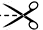 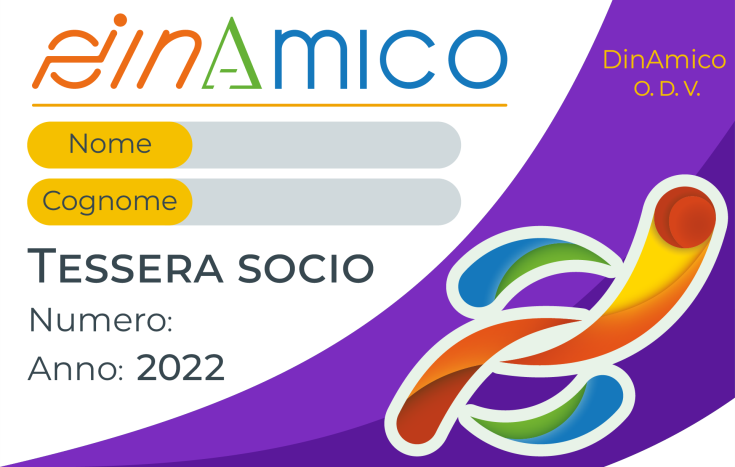 XXXXXXXXX		XXX		Firma	nome cognome	PresidenteRicevuta di versamento quota associativa n. x del xxxxxx Ricevuta di versamento quota associativa n. x del xxxxxx Il socio signor/axxxxxxCodice Fiscalexxxxxxha versato in data 27/01/2022 la quota associativa per l'anno 202X in qualità di socio xxxxxha versato in data 27/01/2022 la quota associativa per l'anno 202X in qualità di socio xxxxxImporto versato € xxx,00Eventuali annotazioni Eventuali annotazioni 